The public is requested to fill out a "Speaker Card" to address the Board on any item of the agenda prior to the Board taking action on an item.  Comments from the public on Agenda items will be heard only when the respective item is being considered. Comments from the public on other matters not appearing on the Agenda that are within the Board's subject matter jurisdiction will be heard during the Public Comment period.  Public comment will be limited to 1 or 2 minutes per speaker, unless waived by the presiding officer of the Board. The right to combine speaking time if multiple requests are made into a single limited time is reserved.  As a covered entity under Title II of the Americans with Disabilities Act, the City of  does not discriminate on the basis of disability and upon request, will provide reasonable accommodation to ensure equal access to its programs, services, and activities.  Sign language interpreters, assistive listening devices, or other auxiliary aids and/or services may be provided upon request.  Requests must be made within a reasonable time to the telephone number above or to the “contact us” at the website above. Reports and other committee reference materials may be seen on our website under each committee's meeting agenda. Agendas are posted publicly in the window of the Sherman Oaks Public Library,  Oaks, CA 91423. Printed copies of Board and committee agendas can be obtained by sending a written public records request after the document has been published to  Oaks 91413. A check for $1 plus 10 cents per page plus 49 cents postage made out to the City of  must be included with the request. If additional payment is required, you will be notified.   This is a BOARD RETREAT. In accordance with the Brown Act, no issues of a specific nature within the jurisdiction of SONC will be discussed at this meeting.AGENDA8:30AM Continental BreakfastWelcome and Call to Order  -  a brief overview of today’s program - Ron Ziff,  President                                       History of  Oaks Neighborhood Council – Jill Banks BaradIntroductions and Getting to Know Each Other – Ron ZiffThe Brown Act and Conflict of Interest – Grayce Liu, Dept of Neighborhood EmpowermentSONC By-Laws, Policies, Procedures, Communications, and Transparency – Ron ZiffBudgeting for 2018-19 – How & When Committees Should Submit Budgets - Tom Capps12 Noon – Lunch – Goals and Plans for the coming yearWhat do you want SONC to accomplish? What will you be able to do to make it happen? What other questions do you have? This is the time to discuss all this.  9. Public Comment on Non-agenda items              10.  1PM AdjournOfficers:Ron Ziff, President Bus-6 Jeff Hartsough, 1st Vice Pres.CI-2 Sue Steinberg, 2nd Vice Pres Bus.4Tom Capps, Treasurer, Res. 2  Avo Babian, Secretary, Bus. 5 Board Members:Garett Ross, Res. 1Levon Baronian, Bus. 1Kristin Sales,  CI 1Vacant Bus. 2Howard Katchen, Res. 3Raphael Morozov, Bus.3Richard Marciniak, CI 3 Lisa Petrus, Res. 4Sidonia Lax, CI 4Vacant, Res 5Sherry Revord, CI 5Jill Banks Barad, Res. 6Melissa Menard, CI 6Michael Binkow, Res. 7Neal Roden, Bus. 7Jeffrey Kalban, CI 7 OAKS NEIGHBORHOOD COUNCIL Oaks, CA 91413(818) 503-2399www.shermanoaksnc.orgOR CONTACTDepartment of Neighborhood Empowerment linked through our website under "Resources"Officers:Ron Ziff, President Bus-6 Jeff Hartsough, 1st Vice Pres.CI-2 Sue Steinberg, 2nd Vice Pres Bus.4Tom Capps, Treasurer, Res. 2  Avo Babian, Secretary, Bus. 5 Board Members:Garett Ross, Res. 1Levon Baronian, Bus. 1Kristin Sales,  CI 1Vacant Bus. 2Howard Katchen, Res. 3Raphael Morozov, Bus.3Richard Marciniak, CI 3 Lisa Petrus, Res. 4Sidonia Lax, CI 4Vacant, Res 5Sherry Revord, CI 5Jill Banks Barad, Res. 6Melissa Menard, CI 6Michael Binkow, Res. 7Neal Roden, Bus. 7Jeffrey Kalban, CI 7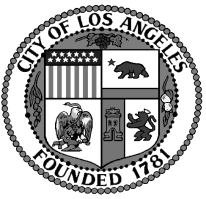  Oaks Neighborhood CouncilSONCBOARD MEETINGSaturday January 27, 20188:30 a.m.Doctor’s Meeting Room OaksRevised 1/24/18 OAKS NEIGHBORHOOD COUNCIL Oaks, CA 91413(818) 503-2399www.shermanoaksnc.orgOR CONTACTDepartment of Neighborhood Empowerment linked through our website under "Resources"